Me voici :Je m’appelle : _________________________Je suis en petite section.Je vais à l’école des Hopitaux-Neufs.Mes maîtresses s’appellent  Katia                                 EtJe colle une photo de moi avec ma famille :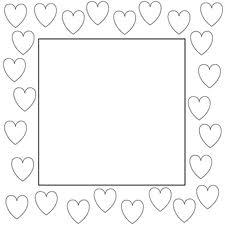 